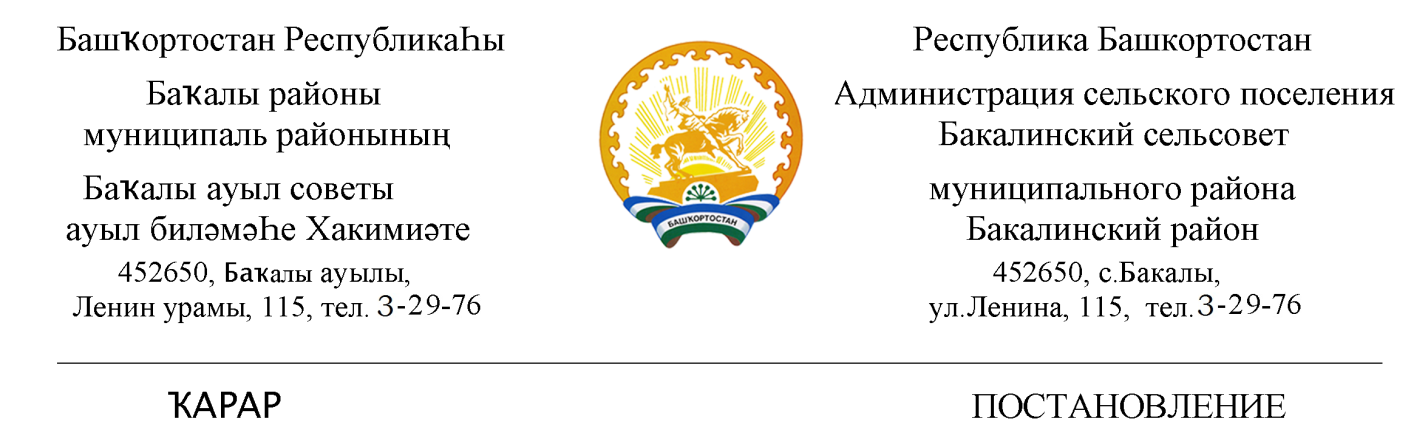 «09»  январь 2020 й.                             № 1а 	                           «09» января 2020 г.Об утверждении Программы профилактики нарушений в рамках осуществления муниципального контроля администрацией сельского поселения Бакалинский сельсовет муниципального района Бакалинский район Республики Башкортостан на 2020 годВ целях предупреждения нарушения юридическими лицами и индивидуальными предпринимателями обязательных требований, устранения причин, факторов и условий, способствующих нарушениям обязательных требований, руководствуясь статьей 8.2. Федерального закона от 26.12.2008 г. № 294-ФЗ «О защите прав юридических лиц и индивидуальных предпринимателей при осуществлении государственного контроля (надзора) и муниципального контроля», Федеральным законом от 06.10.2003 г. № 131-ФЗ «Об общих принципах организации местного самоуправления в Российской Федерации», Уставом сельского поселения Бакалинский сельсовет муниципального района Бакалинский район Республики БашкортостанПОСТАНОВЛЯЮ: Утвердить программу профилактики нарушений в рамках осуществления муниципального контроля  на 2020 год (Приложение № 1).Утвердить план мероприятий по профилактике нарушений в рамках осуществления муниципального контроля  на 2020 год (Приложение № 2).Настоящее постановление разместить на официальном сайте администрации сельского поселения Бакалинский сельсовет муниципального района Бакалинский район Республики Башкортостан в сети «Интернет». Контроль над исполнением настоящего постановления оставляю за собой. Глава сельского поселения                                                                                      Бакалинский сельсовет                                                                             В. Р. Семенов          Приложение № 1к постановлению главы сельского поселения Бакалинский сельсовет муниципального района Бакалинский район Республики Башкортостан от 09.01.2020 г. № 1аПрограммапрофилактики нарушений в рамках осуществления муниципального контроля администрацией сельского поселения Бакалинский сельсовет муниципального района Бакалинский район Республики Башкортостан на 2020 годНастоящая Программа разработана в целях организации проведения профилактики нарушений требований, установленных федеральными законами и иными нормативными правовыми актами Российской Федерации, в целях предупреждения возможного нарушения подконтрольными субъектами обязательных требований, устранения причин, факторов и условий, способствующих нарушениям обязательных требований.Профилактика нарушений обязательных требований проводится в рамках осуществления муниципального контроля.Целью программы является:                                               -предупреждение нарушений, подконтрольными субъектами обязательных требований законодательства, включая устранение причин, факторов и условий, способствующих возможному нарушению обязательных требований.Задачами Программы являются:Укрепление системы профилактики нарушений обязательных требований путем активизации профилактической деятельности.Выявление причин, факторов и условий, способствующих нарушениям обязательных требований.Повышение правосознания и правовой культуры руководителей юридических лиц и индивидуальных предпринимателей.Программа разработана на 2020 год.Субъектами профилактических мероприятий при осуществлении муниципального контроля являются юридические лица, индивидуальные предприниматели, граждане.В рамках профилактики предупреждения нарушений, установленных законодательством всех уровней, администрацией сельского поселения Бакалинский сельсовет муниципального района Бакалинский район Республики Башкортостан осуществляется прием представителей юридических лиц, индивидуальных предпринимателей и граждан, а также проводятся консультации и даются пояснения по вопросам соблюдения законодательства.Приложение № 2к постановлению главы сельского поселения Бакалинский сельсовет муниципального района Бакалинский район Республики Башкортостан от 09.01.2020 г. № 1аПлан мероприятий по профилактике нарушений в рамках осуществления муниципального контроля администрацией сельского поселения Бакалинский сельсовет муниципального района Бакалинский район Республики Башкортостан на 2020 год№п/пНаименование мероприятия по профилактике нарушений юридическими лицами и индивидуальными предпринимателями обязательных требованийСрок исполненияОтветственный исполнитель1Составление перечня нормативных правовых актов или их отдельных частей, содержащих обязательные требования, оценка соблюдения которых является предметом муниципального контроляII кварталАдминистрация  сельского поселения2Размещение на официальном сайте Администрации сельского поселения в сети «Интернет» для каждого вида муниципального контроля перечней нормативных правовых актов или их отдельных частей, содержащих требования, оценка соблюдения которых является предметом муниципального контроля, а также текстов соответствующих актовII кварталАдминистрация  сельского поселения3Осуществление информирования юридических лиц, индивидуальных предпринимателей по вопросам соблюдения обязательных требований, в том числе посредством разработки и опубликования руководств по соблюдению обязательных требований, проведение разъяснительной работы и иными способамиВ  течение года(по мере необходимости)Администрация  сельского поселения4Подготовка и распространение комментариев о содержании новых нормативных правовых актов, устанавливающих обязательные требования, внесенных изменениях в действующие акты, сроках и порядке вступления их в действие, а также рекомендаций о проведении необходимых организационных, технических мероприятий, направленных на внедрение и обеспечение соблюдения обязательных требований (при внесении изменений в обязательные требования)В  течение года(по мере необходимости)Администрация  сельского поселения5Обеспечение регулярного (не реже одного раза в год) обобщения практики осуществления муниципального контроля в соответствующей сфере деятельности и размещение на официальном сайте Администрации сельского поселения в сети «Интернет» соответствующих обобщений, в том числе с указанием наиболее часто встречающихся случаев нарушений обязательных требований с рекомендациями в отношении мер, которые должны приниматься юридическим лицами, индивидуальными предпринимателями в целях недопущения таких нарушенийIV кварталАдминистрация  сельского поселения6Выдача предостережений о недопустимости нарушения обязательных требований в соответствии с частями 5-7 статьи 8.2. Федерального закона от 26.12.2008. № 294-ФЗ «О защите прав юридических лиц и индивидуальных предпринимателей при осуществлении государственного контроля (надзора) и муниципального контроля», если иной порядок не установлен федеральным закономВ течение года  (по мере необходимости)Администрация  сельского поселения7Размещение на официальном сайте Администрации сельского поселения информации о результатах контрольной деятельности за 2020 годДекабрь Администрация  сельского поселения8Разработка и утверждение Программы профилактики нарушений в рамках осуществления муниципального контроля на 2021 годIV кварталАдминистрация  сельского поселения